Сценарій Дня Перемоги: "День пам'яті та надії"Вчитель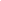 